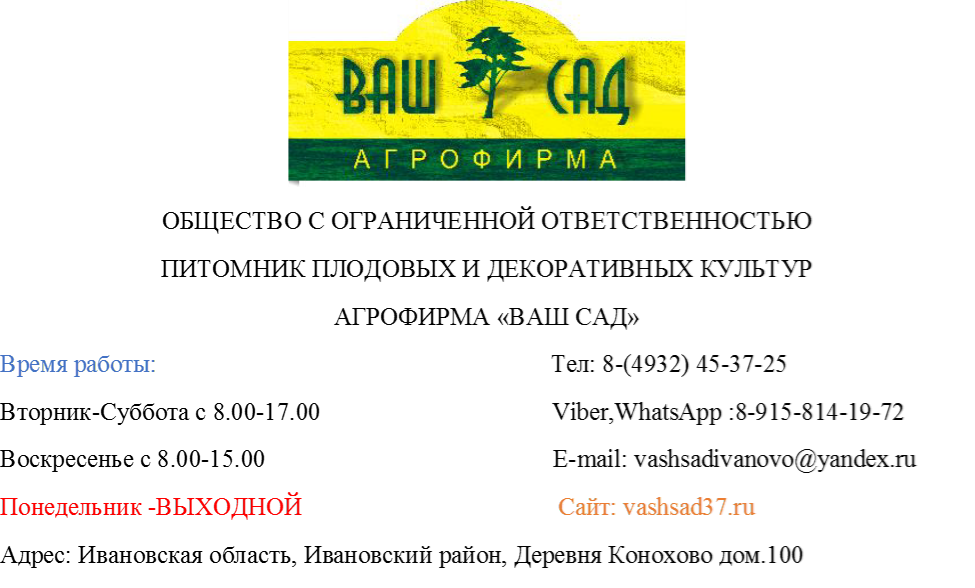 Прайс-лист на Шелковицу на 12.04.2023Цены могут отличаться по всем вопросам по тел.8-(4932)45-37-25ФотоНаименованиеОписаниеРазмергоршкаЦенаЗаказ(шт)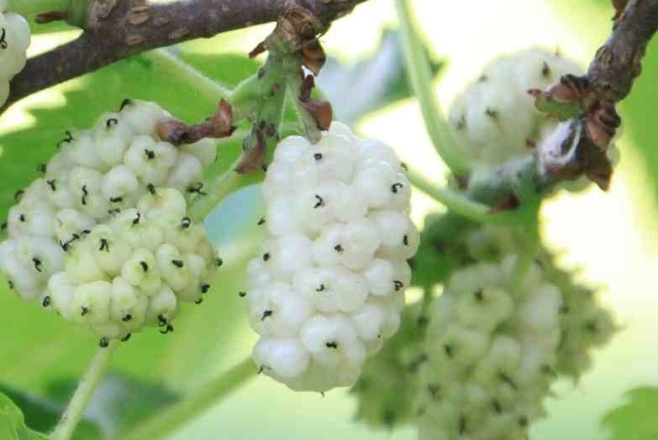 Шелковица белаяДерево до 20 м высотой Довольно декоративны соплодия — сладкие, съедобные, морозостойка, выдерживает понижение температуры до —30°С.С-0.3530-00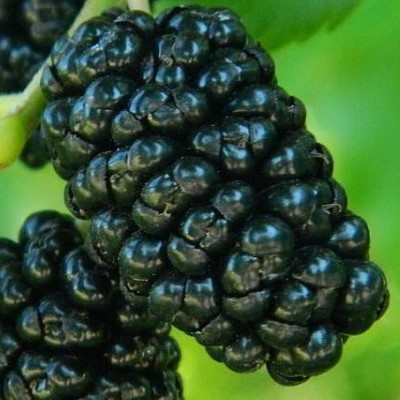 Шелковица чернаяДерево до 15 м высотой, с широкой, раскидистой кроной. Плоды крупные (до 3 см), черные, сладковато-кислые, сочные, очень вкусные.С-0.3530-00